Даниловская кадриль (д. Семлово)Фигура 1Фигура 2- Парни поворачивают девушек через руку, разворачиваются в пол-оборота друг к другу, топают (при этом девушек держат за руки). - Кружатся в парах, как в вальсе.- Парни разворачиваются в пол-оборота друг к другу, топают (при этом девушек держат за руки).- Парни переходят на противоположные места.- Кружатся в парах, как в вальсе.- Парни разворачиваются в пол-оборота друг к другу, топают (при этом девушек держат за руки).- Парни переходят на свои места.- Кружатся в парах, как в вальсе.Фигура 3- Парни поворачивают девушек через руку, разворачиваются в пол-оборота друг к другу, топают (при этом девушек держат за руки).- Парни переходят на противоположные места.- Кружатся в парах, как в вальсе.- Парни разворачиваются в пол-оборота друг к другу, топают (при этом девушек держат за руки).- Парни переходят на свои места.- Кружатся в парах, как в вальсе.- Парни разворачиваются в пол-оборота друг к другу, топают (при этом девушек держат за руки).- Парни переходят на противоположные места.- Кружатся в парах, как в вальсе.- Парни разворачиваются в пол-оборота друг к другу, топают (при этом девушек держат за руки).- Парни переходят на свои места.- Кружатся в парах, как в вальсе.Фигура 4- Парни разворачиваются в пол-оборота друг к другу, топают (при этом девушек держат за руки).- Пары переходят на противоположные места и обратно на свои («гребёнка»).- Кружение в парах, как в вальсе (с «чужими» девушками).- Парни разворачиваются в пол-оборота друг к другу, топают (при этом девушек держат за руки).- Парни переходят на свои места.- Кружение в парах, как в вальсе (со «своими» девушками).Фигура 5- Парни разворачиваются в пол-оборота друг к другу, топают (при этом девушек держат за руки).- «Лодочки»- Парни переходят на противоположные места.- Кружение в парах, как в вальсе (с «чужими» девушками).-  Парни разворачиваются в пол-оборота друг к другу, топают (при этом девушек держат за руки).- Парни переходят на свои места.- Кружение в парах, как в вальсе.Фигура 6 - полностью повторяет Фигуру 1.Пары стоят напротив друг друга..Парни разворачиваются в пол-оборота друг к другу, топают (при этом девушек, с которыми стоят в паре держат за руки).«Гребёнка»: девушки и парни по очереди переходят на противоположные места, при этом идут обычным шагом, не приплясывая. Первыми переходят девушки на противоположные места..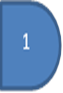  Парни переходят на противоположные места.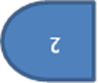 Девушки переходят обратно на свои местаПарни идут в центр друг к другу.Парни разворачиваются спинами друг к другу и идут к «чужим девушкам» на противоположные места.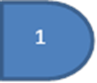 Парни доходят до девушек, обхватывают левой рукой за талию, а правые руки держат вместе, кружатся, как в вальсе (один круг).Парни переходят на свои места, при этом в центре встречаясь друг с другом, дробят, затем идут к девушкам.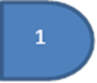 Парни доходят до девушек и так же кружатся, как в вальсе.«Лодочки»: пары, кружась, переходят на противоположные места и обратно на свои (пара держится за руки на уровне груди).